Публичный докладГосударственного бюджетного общеобразовательного учреждения школы-интерната Курортного района Санкт-Петербурга «Олимпийский резерв»за 2017 – 2018 учебный годУважаемые учителя, родители и партнёры школы!Предлагаем вашему вниманию открытый информационный доклад, в котором представлены результаты деятельности школы за 2017-2018 учебный год.В докладе содержится информация о том,  как работает школа - интернат, какие у нее потребности, чего она достигла.Публичный доклад содержит качественную и количественную информацию об эффективности использования ресурсов системы образования и совершенствовании системы управления, доступности и качестве предоставляемых образовательных услуг. Основная цель опубликования публичного доклада: обеспечение доступности и открытости информации о деятельности ГБОУШИ ОР  Курортного района Санкт-Петербурга. Задачи доклада: оценка образовательной деятельности, ее содержания и качества, оценка системы управления Образовательного учреждения, оценка качества кадрового, учебно-методического, библиотечно-информационного обеспечения,анализ материально-технической базы, информирование общественности о результатах и перспективах деятельности школы,привлечение общественности к проблемам и оценке деятельности ГБОУШИ ОР.Публичный доклад подготовлен с использованием ежегодной статистической отчетности, показателей мониторингов и оценки эффективности деятельности школы, форм отчетности ВШК, результатов участия участников образовательного процесса в творческих профессиональных конкурсах и олимпиадах, опросов потребителей. Порядок по организации и проведению работ по подготовке отчёта о результатах 2017-2018 учебного года ГБОУШИ ОР  регламентирован следующими нормативными актами: Федеральным  Законом от 29.12.2012 № 273–ФЗ «Об образовании в Российской Федерации»;Приказом Министерства образования и науки Российской Федерации от 14.06.2013г. № 462 «Об утверждении Порядка проведения самообследования в образовательной организации; Приказом Министерства образования и науки Российской Федерации от 10.12.2013г. №1324 (в редакции приказа Минобрнауки России от 15.02.2017г. № 136) «Об утверждении показателей деятельности образовательной организации, подлежащей самообследованию»;Указом Президента РФ от 07.05.2012г. № 599 «О мерах по реализации государственной политики в области образования и науки»; Распоряжением Правительства РФ от 26.11.2012 года № 2190-р и от 30.12.2012 года № 2620-р; Уставом ГБОУШИ ОР.Цель публикации доклада ГБОУШИ ОР - информирование родителей, обучающихся, учредителя, социальных партнеров об образовательной деятельности ГБОУШИ ОР, об основных результатах и проблемах ее функционирования и развития. Для достижения цели доклада необходимо: дать объективную оценку фактическому состоянию учебно-воспитательного процесса и его практических результатов за 2017-2018 учебный год в ГБОУШИ ОР Курортного района Санкт-Петербурга;выявить факторы положительно и отрицательно влияющие на конечные результаты учебно-воспитательного процесса;определить цели и задачи дальнейшего развития школы в свете федерального государственного стандарта общего образования.Источники анализа: школьная нормативная база документации, данные внутришкольного контроля,отчеты заместителей директора ГБОУШИ ОР за год,школьный электронный журнал, отчет по оценке эффективности деятельности школы,отчеты о работе классных руководителей,отчет о работе за учебный год школьного методического совета,отчет о работе рабочей группы по внедрению ФГОС ООО,диагностические работы обучающихся, результаты итоговой аттестации,анализ посещенных уроков, статистическая отчетность,анкеты обучающихся  и родителей.РАЗДЕЛЫВизитная карточка ОУ.Тип, вид, статус учреждения: тип – общеобразовательная организациявид - образовательная организациястатус – государственное учреждениеЛицензия на образовательную  деятельность:Аккредитация:серия 78 А01 № 0000813, дата выдачи – 11.04.2017, действует до 15.03.2025Филиалы (отделения)  -  филиалов нет.Характеристика контингента  учащихся В ГБОУШИОР обучаются учащиеся 8-11 классов, активно занимающиеся физической культурой (спортивная направленность - велосипедный спорт, волейбол). Обучение – с 8 по 11 класс.Школа востребована населением, что доказывается стабильным набором обучающихся в восьмые классы, полной реализацией проектной мощности. У нас обучаются дети со всей страны,  которые увлечены спортом, прошли предварительную подготовку в ДЮСШ, имеют хорошие спортивные результаты.Родители обучающихся школы, ориентированные на качественное и высокотехнологичное образование детей,  рассматривают образование детей в ГБОУШИ ОР  как ресурс для построения успешной жизни и спортивной карьеры.Всего обучающихся в ГБОУШИ ОР на 25.05.2018г. - 82 человека. Количество обучающихся в основной школе:50 человек, из них мальчиков –32, девочек –18.Количество обучающихся в средней школе 32 человек, из них мальчиков –22, девочек –10.Обучающихся с ОВЗ – нет.Индивидуальные образовательные маршруты – нет.Структура управления. Органы государственно-общественного управления и самоуправленияУчредителем Образовательного учреждения является субъект Российской Федерации - город федерального значения - Санкт-Петербург, в лице исполнительного органа государственной власти Санкт-Петербурга администрации Курортного района Санкт-Петербурга.Непосредственное управление образовательным учреждением осуществляет прошедший соответствующую аттестацию руководитель, назначенный администрацией района по предварительному согласованию с Комитетом по образованию. Директор ГБОУШИОР – Умеренков Владимир Иванович, раб. тел. (812) 437-25-35.Формами самоуправления являются: общее собрание работников, педагогический совет образовательного учреждения.Контактная информацияГосударственное бюджетное общеобразовательное учреждение школа-интернат Курортного района Санкт-Петербурга «Олимпийский резерв» (ГБОУШИ ОР)Адрес:   197706, Санкт-Петербург, Сестрорецк, Приморское шоссе, дом 356, лит. АЭлектронная почта     goshior@mail.ruСайт  http://goshior.ru/Для целенаправленной работы по управлению ГБОУШИ ОР, повышению его уровня развития требуется грамотная научная организация системы государственно-общественного управления, как стратегическое направление развития современной школы. Она характеризуется следующими особенностями: вариативность и адаптивность,практикоориентированность,функциональность.К содержанию управленческой деятельности школы отнесены: организация функционирования учебного процесса, внеурочной и внешкольной воспитательной работы, адаптивно-коррекционной и профилактической деятельности, правового регулирования взаимоотношений обучающихся, их родителей и педагогов, обеспечение необходимых психологических, бытовых и санитарно-гигиенических условий, осуществление единичных и системных нововведений. В ГБОУШИ ОР государственно-общественное управление образованием осуществляет свою деятельность: на уровне трудового коллектива ГБОУШИ ОР: педагогический совет, Координационно-методический совет, методические объединения, временные творческие группы;на уровне общественности школы: собрание трудового коллектива, профсоюзный комитет;на уровне обучающихся: собрания классов;Функции:Педагогический совет школы: руководит осуществлением образовательного процесса в школе в соответствии с Федеральным Законом «Об образовании в РФ», Уставом школы, лицензией и свидетельством о государственной аккредитации Образовательного учреждения.Координационно - методический совет школы: дает определение инновационной образовательной политики в школе, определяет стратегию работы над методической темой школы, приоритетных направлений деятельности по научно-методическому обеспечению образовательного процесса (в том числе и инновационных), проводит экспертизу программы развития школы.Методические объединения школы определяют методическое обеспечение воспитательного процесса, исследуют его эффективность, способствуют повышению профессионального мастерства педагогов. Временные творческие группы учителей школы ставят своей задачей изучение определенной проблемы, выдвижение гипотезы и апробирование на практике работы учителя, с помощью которой можно разрешить проблему. Собрание трудового коллектива создано в целях выполнения принципа самоуправления школой, развития инициативы трудового коллектива школы и реализует право на самостоятельность образовательного учреждения в решении вопросов, способствующих оптимальной организации образовательного процесса и финансово-хозяйственной деятельности. Профсоюзный комитет уполномочен на защиту индивидуальных и коллективных социально-трудовых, экономических, профессиональных и иных прав и интересов членов Профсоюза ГБОУШИ ОР. Собрания классов нацелены на организацию и осуществление соуправления и самоорганизации в классе среди обучающихся, построение демократических, правовых отношений между участниками образовательного процесса в школе, создание условий для расширения выбора обучающимися различных видов деятельности, формирование потребностей к саморазвитию и самообразованию. Общешкольный родительский комитет оказывает содействие руководству школы в защите интересов обучающихся и их родителей; в совершенствовании условий для осуществления образовательного процесса, в охране жизни и здоровья обучающихся, осуществляет помощь педагогическому коллективу в проведении общешкольных мероприятий, коллективных творческих дел. Родительские собрания оказывают помощь классному руководителю во всех видах школьной деятельности.Основными функциями государственно-общественного управления ГБОУШИ ОР являются: нормативно-регламентирующая; прогностическая; аналитическая; критериально-оценочная; организационная. Государственно-общественное управление в ГБОУШИ ОР  строится на основе следующих принципов: открытости,равноправия, демократии,законности (неукоснительное следование положениям Конституции РФ и другим государственным правовым актам, Уставу школы и ее локальным нормативным документам); целесообразности (деятельность школы направлена на реализацию потребностей и интересов всех детей, их родителей и педагогов); представительства, гуманности; коллегиальности и персональности (коллегиальное принятие управленческих решений и обеспечение персональной ответственности за выполнение каждого решения); совета и согласия (принимаются решения на основе согласия всех или большинства членов трудового коллектива); распределения полномочий, отчетности. Предназначение нашего ОУ – выявление и всестороннее развитие способностей и склонностей каждого обучающегося, формирование устойчивой профессиональной мотивации на профессии, связанные с физической культурой и спортом. Подготовка спортивного резерва.ГБОУ ШИ ОР реализует концепцию непрерывного физкультурно–спортивного образования в системе «Школа – ВУЗ», обеспечивает преемственность общего среднего и высшего профессионального образования.Школа реализует общеобразовательные программы общего и среднего  общего образования, осуществляет профильную дифференциацию содержания образования на старшей ступени обучения. Содержание образования составляет совокупность базисного, регионального, школьного компонентов и дополнительного образования.В основе организационной структуры ОУ лежит периодизация развития личности, основным содержанием которой является типология ведущих видов деятельности, характерных для различных возрастных периодов.Миссия ОУ - формирование информационной, воспитательной и культурно-образовательной среды, позволяющей построить  современную модель школы, которая создаст условия для достижения всеми нашими выпускниками уровня, предусмотренного перспективной моделью выпускника школы, обеспечит  качественную спортивную подготовку воспитанников.Стратегическая цель, задачи, принципы развития реализуются через образовательную модель выпускника. Мы опираемся на уже апробированные и проверенные временем уровни сформированности компетентностей на разных этапах образовательной деятельности учащихся.     В соответствие с Уставом основными целями ГБОУШИ ОР являются:обеспечение гарантии права на образование; осуществление образовательного процесса;осуществление учебно-тренировочного процесса;формирование общей культуры личности обучающихся на основе усвоения
обязательного минимума содержания общеобразовательных программ;создание у обучающихся основы для осознанного выбора и последующего освоения профессиональных образовательных программ;развитие способностей принимать самостоятельные решения из разных жизненных ситуаций;воспитание социально адаптированной личности, ведущей здоровый образ жизни, имеющей активную жизненную позицию;воспитание гражданственности, трудолюбия, уважения к правам и свободам человека, любви к окружающей природе, Родине, семье;формирование здорового образа жизни.подготовка спортивного резерва;Основа построения образовательной системы ГБОУШИ ОР:  использование активных форм образования; использование современной информационной среды; создание партнерских отношений между учителями, обучающимися и родителями; общественное управление школой; безопасность, спорт и здоровый образ жизни;  организованный досуг, возможности для творческого самовыражения; доброжелательная и творческая атмосфера, стимулирующая рост и развитие;  педагогический коллектив – дружный, яркий, профессиональный.ГБОУШИ ОР  гарантирует каждому обучающемуся:  доброту и справедливость;  заботу о здоровье детей;  занятия физкультурой и спортом; участие в конференциях, олимпиадах, викторинах, конкурсах, проектной деятельности. Образовательная политика ГБОУШИ ОРОсновная цель школы: «Создание оптимальных условий для развития, саморазвития, самореализации личности участников учебно-воспитательного процесса, воспитание личности психически и физически здоровой, гуманной, социально мобильной, способной к формированию жизненных позиций и ценностей в условиях реализации ФГОС».Методическая проблема школы: «Совершенствование учебно-воспитательного процесса через повышение профессиональной компетентности педагогических работников в условиях подготовки перехода на ФГОС»Задачи:Организация единого воспитательного пространства, сочетающего объективные и субъективные предпосылки обучения и воспитания школьников, создание благоприятного психологического микроклимата в коллективе школы;Содействие формированию сознательного отношения участников учебно- воспитательного процесса к своей жизни, здоровью, воспитание толерантности;Создание условий для проявления творческой индивидуальности каждого;Формирование духовно-нравственной личности, воспитание гражданственности и патриотизма;Формирование основ культуры поведения, общения, построения межличностных и деловых отношений;Создание условий для активного участия родителей в соуправлении школой;Повышение ответственности педагогов за результаты собственной деятельности, повышение профессионализма, саморефлексия педагогического коллектива в условиях подготовки перехода на ФГОС.1.3. Структура ОУГБОУ ШИ ОР Курортного района Санкт-ПетербургаДистанционные и электронные формы обучения Дистанционные и электронные формы обучения. Исходя из технических возможностей, которые предоставляет педагогам школа обучение с использованием дистанционных, электронных форм и использование информационно-телекоммуникационных технологий в управлении в школе актуальны. Часто используются при проведении учебно – тренировочных сборов.Учителя ГБОУШИ ОР  используют в своей практике для общения с учащимися средства электронной почты, скайп, собственные сайты. В школе постоянно отслеживается уровень повышения квалификации работников. Педагоги своевременно повышают свой уровень ИКТ-компетентности. Педагоги посещают курсы повышения квалификации, методические объединения учителей - предметников, тематические педсоветы, сетевые сообщества, семинары, веб-конференции.Полученные результаты:Особенности образовательного процесса в 2017-18 учебном годуВ 2017-18 учебном году коллектив ОУ решал следующие цели и задачи:Цель:Реализация основных направлений программы развития ОУ на 2016-2020гг.Задачи педагогического коллектива ГБОУ ШИ ОР на 2017-2018 учебный год:Совершенствование кадровых и материально-технических условий реализации Образовательных программ основного общего, среднего общего образования.Разработка методического инструментария диагностики и оценивания планируемых результатов освоения ООП ООО в соответствии с ФГОС ООО.Повышение качества подготовки обучающихся к государственной итоговой аттестации.Совершенствование системы поддержки обучающихся, имеющих высокий образовательный потенциал.Повышение эффективности патриотического воспитания как фактора профилактикиправонарушений несовершеннолетних.Повышение качества образования через внедрение новых продуктивных технологий в ОУ.Создание совокупности условий, обеспечивающих профессиональную ориентацию школьников на ступени основного общего образования.8. Совершенствование  системы воспитательной работы, подготовка к   переходу  на ФГ ОС ООО.ИНТЕГРИРУЮЩАЯ ЦЕЛЬ на 2017-2018 учебный год:Формирование эффективной модели управления качеством образования в условиях современной школы;Приоритетные направления работы Организационное обеспечение:обеспечение овладения педагогами школы информационных технологий и внедрения их в УВП;работа по  образовательной программе школы;повышение и совершенствование педагогического мастерства через максимальное использование возможности урока как основной формы организации образовательного процесса, через проведение единых методических дней, предметных недель, взаимопосещение уроков, активное участие в семинарах, конференциях, творческих мастерских;организация деятельности профессиональных объединений педагогов;совершенствование системы обобщения, изучения и внедрения передового педагогического опыта учителей школы.Технологическое обеспечение:обеспечение обоснованности и эффективности планирования  процесса обучения детей;отслеживание результатов экспериментальной деятельности  муниципальных и школьных экспериментальных площадок, внесение предложений по совершенствованию экспериментальной деятельности;внедрение в практику прогрессивных педагогических технологий, ориентированных на совершенствование  уровня преподавания предметов, на  развитие личности ребенка;совершенствование кабинетной системы;укрепление материально-технической базы методической службы школы.Информационное обеспечение:обеспечение методическими и практическими материалами методической составляющей образовательного процесса через использование Интернет, электронных баз данных и т.д.;создание банка методических идей и наработок учителей школы;разработка и внедрение  методических рекомендаций для педагогов по приоритетным направлениям школы.3. Создание условий для развития личности ребенка: разработка концепции воспитательного пространства школы;психолого-педагогическое сопровождение образовательной  программы школы;психолого-педагогическое сопровождение профильного обучения;изучение особенностей индивидуального развития детей;формирование у обучающихся мотивации к познавательной деятельности;формирование у школьников навыков русского речевого этикета, оптимального диалога, повышения уровня бытового (обиходного) общения;развитие ученического самоуправления;создание условий для обеспечения профессионального самоопределения школьников.4. Создание условий для укрепления здоровья  обучающихся:отслеживание динамики здоровья  обучающихся;разработка методических рекомендаций педагогам школы по использованию здоровье сберегающих методик и преодолению учебных перегрузок школьников; совершенствование взаимодействия  с учреждениями здравоохранения.5. Диагностика и контроль результативности образовательного процесса.контроль за качеством знаний  обучающихся;совершенствование механизмов независимых экспертиз успеваемости и качества знаний  обучающихся;совершенствование  у обучающихся общеучебных и специальных умений и навыков, способов деятельности;диагностика деятельности педагогов по развитию у учащихся интереса к обучению, результативности использования индивидуально групповых занятий и элективных курсов. Задачи (конкретизация) на 2017 - 2018 учебный год: Повышение качества преподавания учебных дисциплин  через совершенствование  содержания образования, внедрения информационно-коммуникационных технологий и других приемов инновационных образовательных процессов. Продолжать создавать банк методических идей и наработок учителей школы.Внедрение технологии разработки уроков с использованием электронной поддержки. Разработка  механизмов  трансляции наработанного передового опыта на другие предметы учебного плана.Создание условий для обучения педагогов школы современным технологиям через курсовую подготовку и обобщение передового педагогического опыта.Усиление контроля за уровнем преподавания учебных дисциплин педагогами школы. Активизация работы педагогического коллектива с учащимися, имеющими   высокий уровень мотивации обучения.Обеспечить реализацию личностно - ориентированного обучения:совершенствование методики проведения урока, индивидуальной и групповой работы со слабоуспевающими и одаренными учащимися,коррекцию знаний школьников на основе диагностической деятельности учителя, развитие способностей и природных задатков детей, создание НОУ для учащихся с высоким уровнем мотивации учения, ознакомление учителей с инновационными образовательными технологиями, педагогической и методической литературой. 9.  Продолжить  работу по подготовке педагогов к введению ФГОС в основной школе через активизацию деятельности в рамках ПДС.10. Выявление, обобщение и распространение положительного педагогического опыта. Изучение затруднений учителей в подготовке и проведении современного урока. 11. Повышение качества образования школьников и развитие их творческих способностей при реализации внеурочной деятельности.12. Создание совокупности условий, обеспечивающих профессиональную ориентациюшкольников на ступени основного общего образования.13. Совершенствование  системы воспитательной работы, подготовка к   переходу  на ФГ ОС ООО14. Разработать и апробировать модели индивидуальных образовательных траекторий обучающихся.Основные задачи методической работы на 2017-2018 учебный год:формирование эффективной модели управления качеством образования в условиях современной школы;формирование и развитие  творческого потенциала субъектов образовательного процесса школы  в условиях подготовки реализации ФГОС ООО;подготовка к введению  ФГОС ООО (8 КЛАСС).создание организационно-педагогических условий реализации индивидуализации образовательной деятельности обучающихся.Для реализации поставленных задач в школе на начало учебного 2017-2018 учебного года имелась необходимая нормативно-правовая база, соответствующие локальные акты и положения. Поставленные перед коллективом задачи решались через совершенствование методики проведения уроков, индивидуальную и групповую работы со слабоуспевающими учащимися и учащимися, мотивированными на учебу, коррекцию знаний учащихся на основе диагностической деятельности учителя, развитие способностей и природных задатков учащихся, повышение мотивации к обучению у учащихся, а также ознакомление учителей с новыми формами и методами работы в соответствии с требованиями ФГОС. Применяя в своей работе разнообразные и разноуровневые формы обучения, учителя создавали все необходимые условия для реализации обучения детей с разными способностями, с разной степенью усвоения учебного материала. Коррекция методов и приемов обучения проводилась по рекомендации психолого-педагогической службы школы. В течение 2017-2018 учебного года в школе осуществлялся педагогический мониторинг, одним из основных этапов которого является отслеживание и анализ качества обучения и образования по ступеням обучения, анализ уровня промежуточной и итоговой аттестации по предметам с целью выявления недостатков в работе педагогического коллектива по обучению учащихся и их причин.2.Особенности образовательного процесса в 2017-2018 учебном году2.1. ГБОУШИ ОР реализует следующие основные образовательные программы:1. образовательную программу основного общего образования;2. образовательную программу среднего  общего образования.2.2. Реализация учебного плана осуществлялась при соблюдении следующих образовательных условий: Учебный план рассчитан на 6-ти дневную учебную неделю.Максимально допустимая  аудиторная нагрузка учащихся при 6-ти дневной неделе -36 часов (8-9 класс), 37 часов (10-11 класс).Продолжительность учебного года 34 учебные недели (не включая летний экзаменационный период).Использование модульного подхода к перераспределению нагрузки в течение учебного года.Расписание учебных занятий составляется в режиме 2-недельного цикла.Продолжительность урока для 8-11 классов- 45 минут. Уроки скомпонованы в блоки (2х45). Перерывы между уроками внутри одного блока составляют 5 минут, между блоками – 10-15 минут.Общий объем нагрузки в течение дня обучающихся 8-11 классов не превышает 8 уроков. В 10-11 классах образовательное учреждение реализует оборонно-спортивный профиль. Учебный план 10-11 классов строится на основе федерального базисного учебного плана, утвержденного приказом Министерства образования РФ от 09.03.2004г. № 1312.Обучение проходит без домашних заданий, что соответствует организационно-педагогическим условиям, определенным в Уставе ГОШИОР.Промежуточная аттестация учащихсяОсвоение общеобразовательной программы, в том числе отдельной части или всего объема учебного предмета, сопровождается промежуточной аттестацией обучающихся.Промежуточная аттестация проводится по итогам освоения общеобразовательной программы: на уровне основного общего образования – за четверти, на уровне среднего общего образования – за полугодия.Формы промежуточной аттестации:тестирование;контрольные работы;диктанты;сдача нормативов по ФК.Деление классов на группы:При реализации основных общеобразовательных программ  основного общего образования при проведении учебных занятий по «Иностранному языку» (8-9 классы), «Технологии» (8-9 классы), а также по «Информатике и ИКТ», «Физике» и «Химии» (во время проведения практических работ) деление классов на две группы не осуществляется. Средняя наполняемость классов в ГБОУШИ ОР составляет 10 человек.Учебники и учебные пособия:ГБОУШИ ОР для использования при реализации образовательных программ выбирают:учебники из числа входящих в федеральный перечень учебников, рекомендуемых 
к использованию при реализации имеющих государственную аккредитацию образовательных программ начального общего, основного общего, среднего общего образования (приказ Минобрнауки России от 31.03.2014г. № 253);учебные пособия, выпущенные организациями, входящими в перечень организаций, осуществляющих выпуск учебных пособий, которые допускаются к использованию при реализации имеющих государственную аккредитацию образовательных программ начального общего, основного общего, среднего общего образования (приказ Минобрнауки России от 14.12.2009г. № 729).Норма обеспеченности образовательной деятельности учебными изданиями определяется исходя из расчета:не менее одного учебника в печатной и (или) электронной форме, достаточного 
для освоения программы учебного предмета на каждого обучающегося по каждому учебному предмету, входящему в обязательную часть учебного плана основных общеобразовательных программ;не менее одного учебника в печатной и (или) электронной форме или учебного пособия, достаточного для освоения программы учебного предмета на каждого обучающегося по каждому учебному предмету, входящему в часть, формируемую участниками образовательных отношений, учебного плана основных общеобразовательных программ.2.3. Образовательные технологии и методы обучения, используемые в образовательном процессе:Образовательные технологии – это система способов, приемов, шагов, последовательность выполнения которых обеспечивает решение задач воспитания, обучения и развития личности воспитанника, а сама деятельность представлена процедурно, т. е. как определенная система действий; разработка и процедурное воплощение компонентов педагогического процесса в виде системы действий, обеспечивающих гарантированный результат.Общая идеология стандарта, нацеленность учебного процесса на достижение основных ожидаемых результатов образования налагает особые требования и на отбор образовательных технологий. ОУ реализует следующие технологии:  Данные технологии отвечают особенностям новых стандартов.  2.4. Кадровое обеспечение образовательного процесса  Специфика кадров основной и средней школы определяется высоким уровнем профессионализма, ориентацией на успех в профессиональной деятельности, в развитии творческих способностей. Большинство педагогов владеют современными образовательными технологиями. В школе сформирован стабильный высоко профессиональный педагогический коллектив, сочетающий в своей деятельности лучшие традиции российского образования и инновационные технологии. В школьном коллективе работают доброжелательные, дружные, работоспособные, творческие, умеющие увлечь за собой педагоги. Учителя среднего и старшего звена принимают активное участие в работе школьных методических объединений, педагогических советов, районных научно-практических семинаров, городских научных конференциях.       Коллектив учителей постоянно повышает уровень профессионального мастерства. В ГБОУШИ ОР  работает коллектив учителей-единомышленников. Демократический стиль управления способствует наиболее полному раскрытию творческого потенциала педагогов, что реализует одну из основных задач ГБОУШИ ОР: создание развивающей среды для всех участников образовательного процесса. В школе – интернате  работают 41 педагогический работник. Профессиональное педагогическое мастерство учителей постоянно повышается, о чем свидетельствуют новые достижения учителей и обучающихся. Обеспечение непрерывного совершенствования профессиональной квалификации учителей осуществляется посредством методической работы и курсов повышения квалификации. Учителя ГБОУШИ ОР постоянно занимаются самообразованием, посещают курсы повышения квалификации в Информационно-методическом центре Курортного  района, Академии постдипломного образования Санкт-Петербурга, РГПУ им. А.И.Герцена и других центрах повышения квалификации, осваивают современное технологическое оборудование, позволяющее проводить уроки и внеурочную деятельность в соответствии с требованиями ФГОС ООО. 2.5. Система повышения квалификации педагогов.Задачи на 2017-18 учебный год: Организовать повышение квалификации педагогов на базе ОУ, используя внутренние ресурсы. Увеличить охват педагогов для обучения в дистанционном режиме  по сравнению с 2016-2017 учебным годом. Включить в план работы МС и ШМО отчет педагогов, которые пройдут курсовую подготовку и переподготовку в июне – октябре 2018 года. Поставленные на 2017-2018 учебный год задачи по повышению квалификации педагогических кадров ГБОУШИ ОР были выполнены. В связи с подготовкой перехода на ФГОС ООО возникла необходимость обучения педагогов для работы по новым стандартам. Для реализации данной задачи был разработан план повышения квалификации в рамках ФГОС педагогов среднего звена.Поскольку обучение педагогов происходило в очной форме, в плане произошли корректировки: увеличение доли очного обучения за счет снижения доли дистанционного обучения.В целях повышения квалификации педагогов были задействованы внутренние ресурсы ОУ: организованы практико-ориентированные семинары, прошли отчёты учителей–предметников после посещённых КПК. Данная форма не требовала от педагогов отрыва от основной профессиональной деятельности.Руководство школы уделяет большое внимание к созданию благоприятных условий для поддержки и профессионального роста сотрудников. Руководство школы уделяет большое внимание к созданию благоприятных условий для поддержки и профессионального роста сотрудников. Так, в 2017-2018 учебном году курсовую подготовку прошли:Вывод:  План по курсовой подготовке выполнен полностью.Все учителя постоянно обобщают и распространяют свой опыт среди коллег в районе и городе, проводя открытые мероприятия (семинары, круглые столы, конференции).2.6.  Инфраструктурные объекты (помещение, оборудование). Школа имеет спортивный зал, столовую, библиотеку, где обучающиеся могут не только получать необходимую литературу, но и заниматься самостоятельной работой с информационными источниками.Библиотечный фонд постоянно пополняется и обновляется. Чистые светлые кабинеты, рекреации, спортивный зал оснащены необходимой мебелью (столы, стулья, шкафы, классные доски), учебно-наглядными пособиями, что в целом удовлетворяет требованиям образовательных программ двух ступеней обучения. Компьютерами оснащены 1 компьютерный  класс, учительская, кабинеты заместителей директора по УВР и МР, социального педагога, психолога. ГБОУШИ ОР  имеет централизованное отопление, температура в пределах нормы, соблюдается режим проветривания. Требования к естественному и искусственному освещению соблюдаются. Здание школы оборудовано централизованным водоснабжением и канализацией. Сантехническое оборудование исправно, находится в рабочем состоянии. Школа располагает достаточным количеством уборочного инвентаря и дезинфицирующих средств. Влажная уборка проводится своевременно, в школе поддерживается чистота, порядок и уют. Требования к воздушно-тепловому режиму соблюдаются. На территории школы оборудован стадион с беговой дорожкой, баскетбольная площадка, футбольное поле. Школа находится в двух смежных зданиях.  Материально-техническая база ГБОУШИ ОР  позволяет организовать пребывание обучающихся в образовательном учреждении круглосуточно и обеспечить здоровьесбережение участников процесса. Территория школы огорожена. В школе созданы условия для досуговой деятельности и дополнительного образования. Имеются в школе актовый зал, хорошо оборудованные учебные кабинеты.2.6  Информационно-методические условия реализации основной образовательной программы основного общего образованияСоздаваемая в ГБОУШИ ОР  ИОС строится в соответствии со следующей иерархией:единая информационно-образовательная среда страны;единая информационно-образовательная среда региона;информационно-образовательная среда школы;предметная информационно-образовательная среда;информационно-образовательная среда УМК;информационно-образовательная среда компонентов УМК;информационно-образовательная среда элементов УМК.Основными элементами ИОС являются:информационно-образовательные ресурсы в виде печатной продукции;информационно-образовательные ресурсы на сменных оптических носителях;информационно-образовательные ресурсы Интернета;вычислительная и информационно-телекоммуникационная инфраструктура;прикладные программы, в том числе поддерживающие администрирование и финансово-хозяйственную деятельность образовательного учреждения (бухгалтерский учёт, делопроизводство, кадры и т. д.).Необходимое для использования ИКТ оборудование  отвечает современным требованиям и обеспечивает  использование ИКТ:в учебной деятельности;во внеурочной деятельности;в исследовательской   деятельности;при измерении, контроле и оценке результатов образования;в административной деятельности. Учебно-методическое и информационное оснащение образовательного процесса обеспечивает возможность:реализации  образовательных планов обучающихся, осуществления их самостоятельной образовательной деятельности;ввода русского и иноязычного текста, распознавания сканированного текста; создания текста на основе расшифровки аудиозаписи; использования средств орфографического и синтаксического контроля русского текста и текста на иностранном языке; редактирования и структурирования текста средствами текстового редактора;организации сообщения в виде линейного или включающего ссылки сопровождения выступления, сообщения для самостоятельного просмотра, в том числе видеомонтажа и озвучивания видеосообщений;выступления с аудио-, видео- и графическим экранным сопровождением;вывода информации на бумагу (печать);информационного подключения к локальной сети и глобальной сети Интернет, входа в информационную среду учреждения, в том числе через Интернет;поиска и получения информации;использования источников информации на бумажных и цифровых носителях (в том числе в справочниках, словарях, поисковых системах);общения в Интернете, взаимодействия в социальных группах и сетях, участия в форумах, групповой работы над сообщениями (вики);создания и заполнения баз данных, в том числе определителей; наглядного представления и анализа данных;включения обучающихся в проектную и учебно-исследовательскую деятельность, проведения наблюдений и экспериментов, в том числе с использованием: учебного лабораторного оборудования, художественного творчества с использованием ручных, электрических и ИКТ-инструментов;занятий по изучению правил дорожного движения с использованием игр, оборудования;размещения продуктов познавательной, учебно-исследовательской и проектной деятельности обучающихся в информационно-образовательной среде образовательного учреждения;проектирования и организации индивидуальной и групповой деятельности, организации своего времени с использованием ИКТ; планирования учебного процесса, фиксирования его реализации в целом и отдельных этапов (выступлений, дискуссий, экспериментов);обеспечения доступа в школьной библиотеке к информационным ресурсам Интернета, учебной и художественной литературе, коллекциям медиаресурсов на электронных носителях, множительной технике для тиражирования учебных и методических тексто-графических и аудиовидеоматериалов, результатов творческой, научно-исследовательской и проектной деятельности обучающихся;выпуска школьных печатных изданий.Все указанные виды деятельности  обеспечены расходными материалами.Наличие средств информатизации на 01.08.2018Функционирует компьютерный класс на 13 учебных мест. Школа-интернат подключена к сети Интернет.2.8. Другие условия обучения и воспитания (Оксана)3. Результаты деятельности3.1. Результаты выполнения программы развитияАнализ успешности реализации Программы развития ГБОУШИ ОР 2017-2018 гг. по целевым индикаторам и показателям планируемых результатов реализации Программы:За отчетный период получены следующие результаты.МетодическиеРазработаны и апробированы контрольно – диагностические материалы в соответствии с требованиями ФГОС ООО.Уточнены и сформулированы методические условия эффективности формирования метапонятий в режиме диалога учебных дисциплин.Разработано согласованное календарно-тематическое планирование.Разработаны, апробированы системно – деятельностные уроки.Разработана образовательная программа основной школы в соответствии с требованиями ФГОС ОООРазработаны междисциплинарные программы.ПедагогическиеСоставлен  кодификатор метанавыков учащегося основной школы.ОрганизационныеПродолжена работа временных научно-исследовательских коллективов.Проведены методические заседания учителей.Проведен самоанализ ОУ по готовности ГБОУШИ ОР к реализации ФГОС ООО.Общие выводы: Показателями успешной работы членов МО можно считать: Положительную учебную и творческую мотивацию учащихся. Системный подход к анализу и планированию своей деятельности. Применение в своей педагогической деятельности инновационных технологий. Использование различных видов работ на уроках и внеурочное время как средство по организации индивидуальной работы с учащимися. Выработан единый подход к составлению контрольных материалов для проверки знаний учащихся.Качество разработанных (подобранных) КИМ для итогового  контроля:1-низкий2-среднийРабота КМСПлан работы КМС был подчинен задачам методической службы в соответствии с методической темой школы: В течение 2017-18 учебного года было проведено 5 заседания КМС школы и тематические обучающие семинары, адресованные различным группам педагогических работников ГБОУШИ ОР.Семинары.  Направления:Личностно – ориентированный урок: технология проведения и оценки в свете перехода на ФГОС ООО.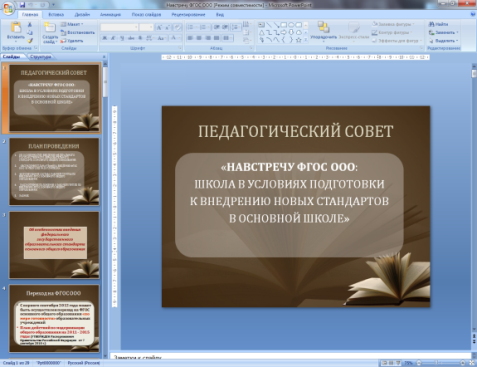 Работа с одаренными обучающимися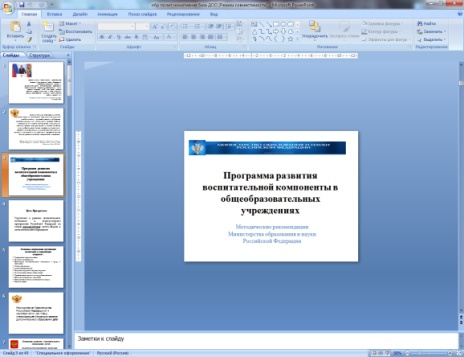 Алгоритм разработки КИМ по предмету.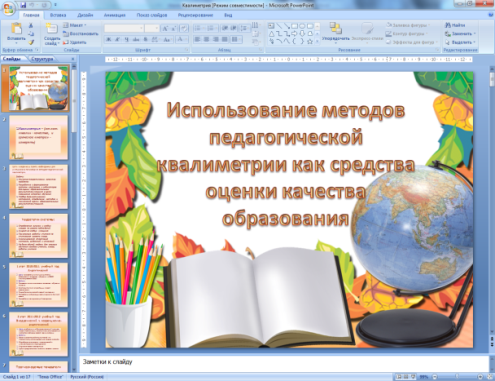 На заседании КМС и семинарах учителя выступали с обобщением опыта, такой творческий обмен позволил провести адресную работу по повышению квалификации педагогов, используя внутренние резервы ОУ.  Выводы: Обобщение опыта работы по вопросам использования в образовательном процессе технологий выравнивания и технологий работы с одарѐнными детьми, обмен опытом по организации проектной деятельности учащихся и использованию ИКТ в учебно-воспитательном процессе в соответствии с переходом на ФГОС ОО позволили повышать квалификацию педагогов без отрыва от основной деятельности. Продолжена работа над сбором разработок и технологических карт уроков в помощь учителям при переходе на ФГОС ООО. План работы КМС за 2017-18 учебный год выполнен полностью. Начата работа по разработке ОП 000 в соответствии с ФГОС ООО.Разработаны междисциплинарные программы.Задачи на 2018-19 учебный год: Продолжить работу над «Методической копилкой» в помощь педагогам при переходе на ФГОС ОО (не менее 2 разработок по каждому предмету от ШМО). Продолжить работу практико–ориентированных постоянно действующих адресных семинаров на базе ГБОУШИ ОР в помощь учителям для работы в соответствии с ФГОС ООО. Обобщение. Наши общие достижения и успехи к 2018 году:сохранен высокий профессиональный и творческий потенциал педагогического коллектива школы; в образовательном процессе широко используются современные формы и     образовательные технологии, направленные на развитие и личностный рост учащихся; успешно осуществляется профильное образование в старших классах; успешно функционирует воспитательная система школы (реализуется программа «Духовно – нравственное воспитание школьников»; созданы органы общественно - государственного управления. Выявление проблем деятельности МО. Недостаточная работа по обмену опытом.Недостаточное взаимопосещение уроков членами МО. Недостаточная работа учителей по самообразованию. Невысокая активность некоторых членов МО в улучшении методической работы. Низкая активность педагогов в работе с одарёнными учащимися. Слабая мотивация многих учащихся к успешности в обучении. Подготовка учащихся к внешним мониторингам. Организация индивидуальной работы с учениками, способными показать высокие результаты обучения. Работа по предотвращению конфликтных ситуаций между учащимися, их родителями и учителями. Определение задач на будущий учебный год. Разработать систему подготовки учащихся выпускных классов к итоговой аттестации. Обеспечить качественную подготовку учащихся к сдаче ВПР, ЕГЭ и ОГЭ. Разработать систему подготовки учащихся к выполнению диагностических контрольных работ. Повышать мотивацию учащихся к обучению через участие в предметных конкурсах и олимпиадах, мероприятиях, предметных неделях. Проводить систематическую работу по предупреждению неуспеваемости. Организовать «копилку» методических материалов, разработанных членами МО. Изучить опыт членов МО, работающих по новым образовательным стандартам. Установить график взаимопосещения уроков. Активнее участвовать в различных конкурсах, олимпиадах и фестивалях. Продолжить работу по развитию материально-технической и учебно–дидактической базы кабинетов. Продолжить работу по внедрению ФГОС основного общего образования. Уделить внимание публикациям в педагогической печати и сети Интернет. Активно участвовать в конференциях, семинарах, форумах, педсоветаПродолжить работу по самообразованию учителей. 4. РЕЗУЛЬТАТЫ ДЕЯТЕЛЬНОСТИ УЧРЕЖДЕНИЯ, КАЧЕСТВО ОБРАЗОВАНИЯРезультаты единого государственного экзамена.Все 15 выпускников 11-х классов допущены к государственной (итоговой) аттестации.Учащиеся сдавали экзамены в форме ЕГЭ:Все учащиеся 11-х классов получили аттестаты о среднем образовании.  
Результаты государственной (итоговой) аттестации в 9 классах.Государственная (итоговая) аттестация в 9-х классах проходила в форме ОГЭ.Все выпускники 9-х классов (28 человек) допущены к государственной (итоговой) аттестации.Все учащиеся 9-х классов успешно сдали выпускные экзамены и получили аттестаты об основном образовании.  Достижения учащихся в олимпиадах (региональных и всероссийских).

Данные о поступлении в учреждения профессионального образования.Данные уточняются.Данные о достижениях и проблемах социализации обучающихся (правонарушения, поведенческие риски).В течение 2017-2018 учебного года в ГБОУШИ ОР проводились мероприятия, направленные на развитие правовой грамотности и положительных качеств личности обучающихся, в том числе: профилактика правонарушений и безнадзорности; профилактика употребления ПАВ; профилактика ВИЧ/СПИДА; формирование ЗОЖ; профилактика суицидов и экстремизма;профилактика зависимого поведения; формирование толерантности. Административное правонарушение совершил ученик 9-б класса Щелкунов Илья 04.04.2018г. Обучающийся состоит на ВШК с 05.04.2018г., поставлен на учет в ОДН                   с 22.05. 2018г. Проблем посещаемости уроков нет. 

Данные о состоянии здоровья обучающихся (в динамике по группам здоровья).

Достижения учащихся и их коллективов (объединений, команд) в районных, областных, федеральных конкурсах, соревнованиях и т.п.

Результаты участия в соревнованиях по велоспорту учащихся ГБОУШИОР в 2017/18 учебном годуРезультаты промежуточной аттестации в 2017-2018 учебном году Таблица 1 Динамика успеваемости и качества знаний за 3 года Сравнение качества обучения по годамДиаграмма 1. Динамика обученности и качество знаний за 3 года.Вывод: Незначительное увеличение успеваемости и качества знаний на уровне  основного общего и среднего общего образования, что приводит к выводу о недостаточно эффективной работе с учащимися, имеющими высокий образовательный потенциал. Необходимо более эффективно проводить работу с данной категорией обучающихся, а также запланировать работу с обучающимися, имеющими одну тройку по предмету.5.  СОЦИАЛЬНАЯ АКТИВНОСТИ И ВНЕШНИЕ СВЯЗИ УЧРЕЖДЕНИЯШкола сотрудничает с организациями:Администрация Курортного района Санкт-Петербурга.ГКУ «Централизованная бухгалтерия» Курортного   района Санкт-Петербурга (финансовая деятельность).Санкт-Петербургская академия постдипломного педагогического образования.Государственное бюджетное учреждение дополнительного профессионального педагогического образования центр повышения квалификации специалистов «Информационно-методический центр» Курортного района Санкт-Петербурга. Государственное бюджетное учреждение дополнительного образования Центр психолого-педагогической, медицинской и социальной помощи Курортного района Санкт-Петербурга.Центральная детская библиотека имени С.В. Михалкова г.Сестрорецка.ГБОУ школа № 545 Курортного района Санкт-Петербурга (посещение бассейна).Государственное образовательное учреждение дополнительного образования детей специализированная детско-юношеская школа олимпийского резерва Курортного района Санкт-Петербурга носит имя Владимира Коренькова.Санкт-Петербургское государственное бюджетное учреждение здравоохранения городской врачебно – физкультурный диспансер  Санкт – Петербурга. Детское отделение  поликлиники № 68  Курортного района Санкт-Петербурга (медицинское обслуживание).Федерация велоспорта России.Федерация волейбола России.6. ФИНАНСОВО-ЭКОНОМИЧЕСКАЯ ДЕЯТЕЛЬНОСТЬГодовой бюджет на 2018 год                                                                         147 859 800,00 руб.Источник - бюджет Санкт-Петербурга на 2018 год.Направления использования бюджетных средств:Стоимость платных услуг.Платные услуги отсутствуют.7. РЕШЕНИЯ, ПРИНЯТЫЕ ПО ИТОГАМ ОБЩЕСТВЕННОГО ОБСУЖДЕНИЯ В 2017-2018 учебном году достигнуты хорошие результаты в образовательной деятельности воспитанников и учащихся по укреплению физического и психического здоровья. Повысилось профессиональное мастерство педагогов, посредством участия в конкурсах, курсов повышения квалификации, проведения мастер-классов, педагогических советов, участия в методических объединениях педагогов Курортного района. В школе работали все службы и организованно осуществляли свою работу, согласно составленным планам. Исполняется план-график подготовки к введению ФГОС. Работала рабочая группа педагогов по введению стандартов и корректировке основной образовательной программы, проведена корректировка и утверждена новая редакция Программы. Проведены мероприятия по оснащению развивающей предметно-пространственной среды  с учётом ФГОС ООО.Проведена работа по укреплению материально-технической базы. Реализован перечень закупок. В школе создана современная информационно – техническая база: выход в интернет, электронная почта, сайт. Имеются факс, принтеры, компьютеры, сканеры, ноутбуки, проекторы и проекционные экраны. Посредством сайта родители получают доступ к рекомендациям педагогов в воспитании и образовании детей. Вывод: Исходя из анализа деятельности за отчетный период, считаем, что план работы реализован на 100%.8. ПЕРСПЕКТИВЫ РАЗВИТИЯ НА 2018 – 2019 УЧЕБНЫЙ ГОД Единая методическая тема: Управление качеством образования при переходе на новые образовательные стандарты.Цели ОУ:формирование эффективной модели управления качеством образования в условиях современной школы;формирование и развитие  творческого потенциала субъектов образовательного процесса школы  в условиях подготовки реализации ФГОС ООО;реализация  ФГОС ООО (8 класс);создание организационно-педагогических условий реализации индивидуализации образовательной деятельности обучающихся;совершенствование урока и внеурочной деятельности как основных форм организации учебно – воспитательного процесса, направленного на достижение новых результатов образования в соответствии с требованиями ФГОС ООО.Задачи на 2018 - 2019 учебный год: совершенствовать условия для повышения качества образования в школе;включить учителей  в деятельность по освоению требований ФГОС ООО;совершенствовать  методический уровень педагогов в овладении новыми педагогическими технологиями;продолжить работу по обобщению и распространению передового педагогического опыта (ППО);совершенствовать условия для самореализации учащихся в учебно-воспитательном процессе и  развития их  ключевых компетенций;совершенствовать условия для развития системы работы с детьми, имеющими повышенные интеллектуальные способности;развивать ключевые компетенции обучающихся на основе использования современных педагогических технологий и методов активного обучения.реализовать принцип сохранения физического и психического здоровья субъектов образовательного процесса, использовать здоровьесберегающие технологии в урочной, внеурочной деятельности.разработать и апробировать модели индивидуальных образовательных траекторий обучающихся.Приоритетные направления методической работы Организационное обеспечение:обеспечение овладения педагогами школы информационных технологий и внедрения их в УВП;работа по  образовательной программе школы;повышение и совершенствование педагогического мастерства через максимальное использование возможности урока как основной формы организации образовательного процесса, через проведение единых методических дней, предметных недель, взаимопосещение уроков, активное участие в семинарах, конференциях, творческих мастерских;организация деятельности профессиональных объединений педагогов;совершенствование системы обобщения, изучения и внедрения передового педагогического опыта учителей школы.Технологическое обеспечение:обеспечение обоснованности и эффективности планирования  процесса обучения детей;отслеживание результатов экспериментальной деятельности  муниципальных и школьных экспериментальных площадок, внесение предложений по совершенствованию экспериментальной деятельности;внедрение в практику прогрессивных педагогических технологий, ориентированных на совершенствование  уровня преподавания предметов, на  развитие личности ребенка;совершенствование кабинетной системы;укрепление материально-технической базы методической службы школы.Информационное обеспечение:обеспечение методическими и практическими материалами методической составляющей образовательного процесса через использование Интернет, электронных баз данных и т.д.;создание банка методических идей и наработок учителей школы;разработка и внедрение  методических рекомендаций для педагогов по приоритетным направлениям школы.3. Создание условий для развития личности ребенка: разработка концепции воспитательного пространства школы;психолого-педагогическое сопровождение образовательной  программы школы;психолого-педагогическое сопровождение профильного обучения;изучение особенностей индивидуального развития детей;формирование у обучающихся мотивации к познавательной деятельности;формирование у школьников навыков русского речевого этикета, оптимального диалога, повышения уровня бытового (обиходного) общения;развитие ученического самоуправления;создание условий для обеспечения профессионального самоопределения школьников.4. Создание условий для укрепления здоровья  обучающихся:отслеживание динамики здоровья  обучающихся;разработка методических рекомендаций педагогам школы по использованию здоровье сберегающих методик и преодолению учебных перегрузок школьников; совершенствование взаимодействия  с учреждениями здравоохранения.5. Диагностика и контроль результативности образовательного процесса.контроль за качеством знаний  обучающихся;совершенствование механизмов независимых экспертиз успеваемости и качества знаний  обучающихся;совершенствование  у обучающихся общеучебных и специальных умений и навыков, способов деятельности;диагностика деятельности педагогов по развитию у учащихся интереса к обучению, результативности использования индивидуально групповых занятий и элективных курсов. Конкретизация целей и задач по направлениямОбщая характеристика  учреждения…………………………………………..Особенности образовательного процесса……………………………….…...Условия осуществления  образовательного процесса………………………Результаты деятельности учреждения, качество образования………………Социальная активность и внешние связи учреждения………………………Финансово-экономическая деятельность……………………………………...Решения, принятые по итогам общественного обсуждения…………………Заключение, перспективы и планы развития…………………………………Реализуемые образовательные программыСерия  №Дата выдачиСрок окончания действия лицензииКем  выданаОсновное общее образование78ЛО2         № 0000182605.04.2017бессрочноКомитет по образованию Санкт-ПетербургаСреднее общее образование78ЛО2         № 0000182605.04.2017бессрочноКомитет по образованию Санкт-ПетербургаДополнительное образование детей и взрослых78ЛО2         № 0000182605.04.2017бессрочноКомитет по образованию Санкт-ПетербургаДиректорУмеренков Владимир Иванович(812) 437-25-35 факсСекретарьТатарчук Оксана Владимировна(812) 437-34-60 факсЗам. директора по УВРПервухина Надежда Александровна(812) 432-51-29Зам. директора по МРГолубева Наталия Владимировна(812) 432-51-29Зам. директора по спортивной работеФилиппов Юрий Викторович(812) 437-34-22 факсГодКомпьютерная осведомленностьИКТ - грамотностьИКТ - компетентностьИнформационная культура2011-20126%20%50%24%2012-2013-10%60%30%2013-2014--80%20%2014-2015-1%79%20%2015-2016--70%30%2016-2017--60%40%2017-2018--60%40%Технологии% использования в учебном процессетехнологии личностно-ориентированного развивающего образования на основе системно-деятельностного подхода100%технологии, основанные на уровневой дифференциации обучения100%технологии, основанные на создании учебных ситуаций30%технологии, основанные на реализации проектной деятельности60%технологии, основанные на «встроенности» системы текущего, промежуточного и итогового оценивания  в учебный процесс50%ИКТ.90%Кол-во педагоговПрим.Всего педагогов:41Образование:высшее профессиональное40среднее профессиональное1Профиль образования: педагогическое:35непедагогическое6из них:пройдена переподготовка4не пройдена переподготовка11). Воспитатель Сидоренко А.К. Квалификационная категория:высшая17первая12Возраст до 30 лет 3старше 55 лет14Средний возраст педагогов, лет47Количество педагогов, не прошедших повышение квалификации за последние 3 года0Почетное званиеКол-во чел.медаль ордена «За заслуги перед Отечеством II степени»1заслуженный тренер РСФСР1заслуженный тренер РФ1мастер спорта международного класса2почетный работник общего образования РФ6отличник народного просвещения1Направление Кол-во чел.Курсы повышения квалификацииПедагогика1Социальная педагогика в свете требований ФГОС: введение в должностьУправление качеством образованияОрганизация социально-педагогического мониторинга в школе в условиях введения ФГОССовременные модели технологий и содержания обучения в соответствии с новым федеральным государственным стандартомПедагогика(спорт)1Организация тренировочного процесса по программам спортивной подготовки на основе федеральных стандартов спортивной подготовкиМедицина1Медицинские осмотры (предрейсовый, послерейсовые) водителей транспортных средствИКТ1Грамотный пользователь ПК (Excel, Word, Power Point, Ourlook)1Разработка и использование дистанционных образовательных технологий1Информационные коммуникационные технологии в практике работы учителя-предметника1«On-line»-сервисы Интернет в образовательной практикеОрганизация питания1Актуальные вопросы организации социального питания2Повар Военный учет1Основы управления мобилизационной подготовкой в организации№ п/пНаименованиеКол-во (шт.)Год выпуска Видеокамера цифровая Canon DC-21DYD12008Интерактивная доска SmartBoard 66012012Интерактивная приставка на экран Mimio12008Интерактивная система SMART Board 680iv4 проектор SMART V3012016Интерактивная система SmartBoard SB680 с проектором Smart V3042017Интерактивная электронная доска SMART Board 48012013Источник бесперебойного питания APS BE700G-RS22015Компьютер - сервер12014Компьютер - сервер12006Компьютер - сервер Fujitsu TX1310 M112017Компьютер административный (ноутбук) ASUS F5 RL42008Компьютер административный (ноутбук) Asus X540LJ32016Компьютер административный (ноутбук) eMachines e MG62052009Компьютер административный (ноутбук) LenovoIdeaPad 31052017Компьютер административный (ноутбук) Samsung12007Компьютер административный (ноутбук) Samsung R60+22008Компьютер административный (ноутбук) ToshibaSatPro22011Компьютер административный (стационарный) C331914Ц12015Компьютер административный (стационарный) FQC-0817162014Компьютер административный (стационарный) Universal 456712008Компьютер административный (стационарный) Монко "Надежный"42012Компьютер административный (стационарный) на базе IntelCore i5-640012017Компьютер ученика (ноутбук) Lenovo G 580152013Компьютер ученика (стационарный) - Монко "Надежный"122012Компьютер учителя (ноутбук) ASUS X54HR (K54HR)152012Компьютер учителя (стационарный) - "КЕЙ" Оптима АХ212007Компьютер учителя (стационарный) - Монко "Надежный"12012Компьютер учителя (стационарный) на базе IntelCore i3-710022017Копировальное устройство Canon iR1133A12012Копировальный аппарат Toshiba 16612008Копировальный аппарат Toshiba 16712008Многофункциональное печатающее устройство ECOSYS M2035dn12015Многофункциональное печатающее устройство HP LaserJet 305212009Многофункциональное печатающее устройство А3 Kyocera FS-6530MFP12017Многофункциональное печатающее устройство А4Kyocera ECOSYS M2735dw32017Мультимедиа проектор стационарный Hitachi12008Мультимедиа проектор стационарный Mitsubichi XD510-G/SO 510U12011Мультимедиа проектор стационарный NEC M363X12016Мультимедиа проектор стационарный Sanyo XU 7412007Мультимедиа проектор стационарный Sony VPL EX-512008МФУ лазерное KyoceraEcosys M2035dn12016МФУ струйное Canon G240012016Планшет графический WacomBambooPen&Touch42013Планшетный компьютер (планшет) HuaweiMediaPad 10 FHD LTE32014Принтер лазерный Canon LBP 290052008Принтер лазерный Kyocera ECOSYS P2040dn22017Принтер лазерный XeroxPhaser 312512007Принтер лазерный черно-белый LaserJetPro P110212013Принтер струйный HP DeskJet 1280, А312008Принтер струйный цветной Epson L80012015Проектор короткофокусный NEC M300XSG12013Проектор короткофокусный NEC M352WS12015Радиосистема SHURE BLX288E/PG58 K3E12016Сканер планшетный - BenQ 5160C12006Телевизор ЖК Philips 43PUS6401/6012016№Показатели КритерииРезультат1Уровень обученности и качества знаний Повышение уровня обученности и качества знаний с 50% до 55,8% Повышение доли учащихся, поступивших в профессиональные образовательные учреждения (ВУЗы и ССУЗы) по результатам независимой оценки ОГЭ и ЕГЭ с 65% до 93% 100% выпускников школы успешны при продолжении образования в образовательных учреждениях профессионального образования. 2Востребованность образовательных услуг школы среди жителей  района. Сохранность контингента учащихся Удовлетворенность родителей, как социальных партнеров, и учащихся организацией жизнедеятельности в школе. Контингент учащихся составляет на 01.09.2017г. года 82 учащихся, что соответствует прогнозируемым в Программе развития 2017-2020г.г. показателям 97% родителей удовлетворены организацией жизнедеятельности в школе. 3Образовательный процесс. Доля учащихся занятых проектной и исследовательской деятельностью. Доля учащихся, участвующих в олимпиадном движении, в том числе, в дистанционных Интернет - олимпиадах. Доля учащихся, охваченных обучением с использованием информационных технологий. Доля учащихся, охваченных предпрофильной и профильной подготовкой. Повышение доли учащихся занятых проектной и исследовательской деятельностью. (40%)Повышение доли учащихся участвующих в олимпиадном движении, в том числе, в дистанционных Интернет – олимпиадах (10%)Повышение доли учащихся, охваченных обучением с использованием информационных технологий. (100%)Сохранение 100% учащихся, охваченных предпрофильной и профильной подготовкой. 4Здоровье и безопасность участников образовательного процесса Уровень заболеваемости учащихся Снижение уровня заболеваемости учащихся 5Уровень профессиональной компетентности педагогического коллектива Доля педагогов, своевременно прошедших курсовую подготовку Уровень квалификации педагогов Включение педагогов в образовательное пространство города и области Творческий и личностный рост педагогов Повышение доли педагогов, принимающих участие в профессиональных конкурсах. КритерииУровеньНаглядность. Легкость восприятия3Техническое качество3Научная достоверность содержания2Целесообразность и эффективность применения данных КИМ3Соответствие возрастным особенностям обучающегося3Возможность копирования, сохранения в «стандартных» форматах, редактирования отдельных элементов3предметкол-во чел.средний балл по школеМинимальные баллы ЕГЭ 2018 для поступления в ВУЗырусский язык155436математика (базовая)154---математика (профильная)83327биология103136обществознание134542предметкол-во чел.средний баллрусский язык283,6математика284,0физика24,0биология133,3химия15география214обществознание193№Наименование конкурса, фестиваля и т.д.Место проведения, датаРезультатВсероссийские конкурсыВсероссийские конкурсыВсероссийские конкурсыВсероссийские конкурсыГонки на шоссеГонки на шоссеГонки на шоссеГонки на шоссе1.Первенство России в многодневной гонке Юниоры 17-18 летг. Белореченск, 5-09 сентября 2017 г.1 место -  Шакотько Александр2 место – Шерстнев Тимофей2.Первенство России в парной  гонке на 25 км. Юноши 15-16 летг. Ростов на Дону,12 сентября  2017 г.3 место – Баланев Даниил, Гомозков Артем3.Первенство России в командной  гонке на 50 км. Юноши 15-16 летг. Ростов на Дону,14 сентября 2017 г.3 место – Баланев Даниил, Гомозков Артем,Абрамов Анатоллий, Киреев Кирилл4.Первенство России в индивидуальной гонке в гору. Девушки 15-16 летг.Майкоп,12 апреля 2018г.3 место – Цымбалюк Анастасия5.Первенство России в индивидуальной гонке на время. Юноши 15-16 летг. Уфа, 06 июля 2018г.3 место – Абрамов Анатолий6.Первенство России в многодневной гонке Юниорки 17-18 летПушкинские горы,         09-14 июля 2018г.1 место - Алексеева Таисия2 место – Стародубова Валентина7.Первенство России в индивидуальной гонке на время. Юниоры 17-18 летг.Уфа, 29 июня 2018г.1 место – Потекало Николай3 место – Баланев Даниил8.Первенство России в парной  гонке.  Девушки 15-16 летг. Майкоп, 06 мая 2018г.3 место - Цымбалюк Анастасия, Иванова КристинаГонки на трекеГонки на трекеГонки на трекеГонки на треке1.Первенство России в командной гонке преследования.  Юноши 15-16 летг. Ростов на Дону, 03 сентября 2017 г.1 место – Баланев Даниил, Гомозков Артем,Абрамов Анатоллий, Киреев Кирилл, Иванов Павел2.Первенство России в командной гонке преследования.  Девушки 15-16 летг. Ростов на Дону, 03 сентября 2017 г.1 место – Бойкова Елена,            Муравьева Арина, Фадеева Екатерина, Никифорова Анастасия3.Первенство России в гонке по очкам. Девушки 15-16 летг. Ростов на Дону,5 сентября 2017 г.1 место – Бойкова Елена4.Первенство России в гонке по очкам. Юноши 15-16 летг. Ростов на Дону 05 сентября 2017г.1 место – Гомозков Артем5.Первенство России в индивидуальной  гонке преследования. Девушки 15-16 летг. Ростов на Дону 04 сентября 2017г.2 место – Бойкова Елена6.Первенство России в индивидуальной  гонке преследования. Юноши 15-16 летг. Ростов на Дону 04 сентября 2017г.1 место – Баланев Даниил7.Первенство России в гонке Скретч. Юниоры 17-18 летг.С.Петербург,                22 февраля 2018 г.1 место – Васин Сергей8.Первенство России. 1000м с/х парами. Юноши 15-16 лет г. Тула, 21 мая 2018г.2 место – Гомозков Артем, Бирюков Кирилл9.Первенство России в гонке Мэдисон. Девушки 15-16 летг.Тула, 21 мая 2018 г.1 место -  Бойкова Елена, Никифорова Анастасия.2 место – Иванова Кристина, Цымбалюк Анастасия10.Первенство России в гонке Мэдисон. Юноши 15-16 летг.Тула, 21 мая 2018 г.1 место – Гомозков Артем, Бирюков Кирилл11.Первенство России в командной гонке преследования.  Девушки 15-16 летг.Тула 21 июня 2018 г.1 место – Цымбалюк Анастасия,Иванова Кристина, Черенкова Виктория, Фадеева Екатерина3 место – Реброва Ксения, Иванова Ксения, Кулешова Юлия, Муравьева Арина12.Первенство России в командной гонке преследования.  Юниоры 17-18 летг. С.Петербург, 09 июня 2018г.Баланев Даниил, Потекало Николай, Иванов Павел, Васин Сергей13Первенство России в гонке омниум. Юноши 15-16 летПенза, 21июля 2018 г.3 место – Васильев Никита14.Первенство России в гонке преследования парами. Девушки 15-16 летг.Тула, 20 мая 2018 г.1 место – Цымбалюк Анастасия, Никифорова Анастасия3 место – Бойкова Елена, Черенкова Виктория	Международные соревнования	Международные соревнования	Международные соревнования	Международные соревнования1.Первенство Европы по велоспорту среди юниоров на шоссеЧехия, 12-16 июля 2018 г.В составе сборной команды России выступал Потекало НиколайУровень образованияУчащих сяНа 5На 5На 4 и 5На 4 и 5На 3На 3На 2На 2успеваемостькачествоУровень образованияВсегоКол.%Кол.%кол%кол%%%Основное общее образование 50--18363264--10037Среднее общее образование32--17531547--10055,3Всего по школе82--35434750--10043,9ГодКол-во учащихся«5»«4», «5»с одной «3»«2»Качество%2015-201677-337-412016-201775-31538.32017-2018821355-432015-20162016-20172017-2018Обученность706871,5качество414143Наименование отдельного показателя по виду поступления и соответствующих показателей по выплатамКод по бюджетной классификацииСумма, руб.Заработная плата21154 021 900,00Прочие выплаты2128 583 780,00Начисления на выплаты по оплате труда21316 314 600,00Услуги связи221307 800,00Транспортные услуги2220,00Коммунальные услуги2234 201 800,00Работы, услуги по содержанию имущества2256 665 700,00Прочие работы, услуги2263 179 700,00Прочие расходы 29017 569 400,00Увеличение стоимости основных средств31010 683 720,00Увеличение стоимости материальных запасов34026 331 400,00ИТОГО:147 859 800,00УправленческиеМетодическиеВоспитательныеЦель: осмыслить результаты работы школы за последние пять лет, возможные проблемы и перспективы. Составить прогнозы и подготовить рабочие материалы для разработки программы развития очередного этапа жизнедеятельности образовательного учреждения:• повышения компетентности учителей в области диагностики, мониторинга, оценки и самооценки деятельности детей и взрослых через курсовую подготовку, внутришкольную учебу, групповые и индивидуальные консультации, самообразование;•участия школьников в планировании предстоящей работы, оценке ее результатов в соответствии со стандартизированными требованиями;• осуществления процедуры оценки на основании критериев эффективности деятельности образовательного учреждения, критериев эффективности управленческой деятельности, моделей личности руководителя, личности педагога, личности выпускника• привлечения психологической и социологической служб к комплексному исследованию обучающихся, изучению различных аспектов их развития, воспитания, обучения на основе модели личности выпускника школы;• учета данных углубленного медицинского осмотра, характеристик динамики состояния здоровья школьников, показателей их физического развития.Цель: добиться повышения образовательного потенциала педагогов и школьников на основе:• самообразовательной деятельности;• создания условий (удобное расписание, методический день, замена уроков, поддержка и помощь) для повышения квалификации, конкретизация ее форм для каждой категории учителей исходя из итогов аттестации и анализа затруднений в их практической деятельности;• повышения мотивации обучения, стимулирования творческой и самостоятельной деятельности в образовательном процессе, рационализации и научной организации труда;• аттестации педагогических и руководящих кадров;• развития профессиональных и общеучебных навыков и умений на базе освоения программы преемственности их формирования по каждому предмету и классу, обмена опытом работы• проведения цикла занятий по развитию индивидуального стиля  учебной деятельности, по развитию личностного самоопределения обучающихся;• усиления практической направленности обучения.Цель: обеспечить условия индивидуального развития, учета личных достижений учащихся.  Содействовать воспитанию и развитию человека как свободной, ответственной и творческой личности на основе:• дальнейшего развития образования по выбору, развития учебно-методического комплекса для предпрофильной школы;• организация внеклассной работы в соответствии с образовательными запросами обучающихся и их родителей;• создания условий  и   соответствующих учебно-воспитательных ситуаций для проявления самостоятельности и ответственности в решении вопросов школьной жизни, участия каждого школьника во внеклассных мероприятиях;•         сохранения и укрепления здоровья детей, приобщения школьников к здоровому образу жизни, обучения средствам самозащиты;• организации  занятий  по профессиональному самоопределению школьников, этическим и эстетическим направлениям деятельности, формированию культуры чтения, общения, поведения согласно плану мероприятий;• партнерства и сотрудничества с родителями, общественными организациями.